ДатаПредмет Класс ФИО учителяТема урокаСодержание урока 23.04Русский язык7Андронова Л.В..1.Раздельное и дефисное написание  частиц1.Мы продолжаем знакомиться с частицами2.Работа с учебником п.69, с. 170 (читаем материалы  под стрелочкой)3. Записываем словарные слова из п. 694. Выписываем частицу (из рамочки с.172)5.Выполнить письменно упр.42223.04Русский язык7Андронова Л.В..2.Морфологический разбор частицы 1.Читаем п. 70 с.172-173 (порядок разбора)2.Выпоняем разбор частиц из упр.427(две частицы) 3. Жду от вас фото выполненной письменной работы. Д/З- выучить правила п.69, 70, закончить разборы 23.04Физическая культура  7Кобякова В.В.Бег 1.Работаем в мессенджере Viber, 2. Ознакомиться с планом урока в группе Родители 7 класса3.Просмотр предложенного ролика youtu be “Техника бега на 1000 метров». 4.Разминка (выполнить 3 раза  «5 крутых упражнений для бегунов /Best mominq exercises  Отдых между подходами по 15 секунд.5.Ознакомиться с контрольным вопросом.6. Ответить на 1 вопроса по ролику7. Записать  названия упражнений, отправить выполненное задание  в группу Родители 7 класса  или личным сообщением  до 14.00 (ФИ учащегося, класс) 23.04геометрия7Асманова А.А.Признаки равенства прямоугольных треугольниковСегодня у нас новая тема раздела геометрии, но   сначала запишите в тетради число23.04.20  Классная работа  тему  урока               «Признаки равенства прямоугольных треугольников» Сегодня я вам предлагаю посмотреть и законспектировать урок https://www.youtube.com/watch?v=zzOlLrc7Xyg .Предлагаю решить задачи на готовых чертежах.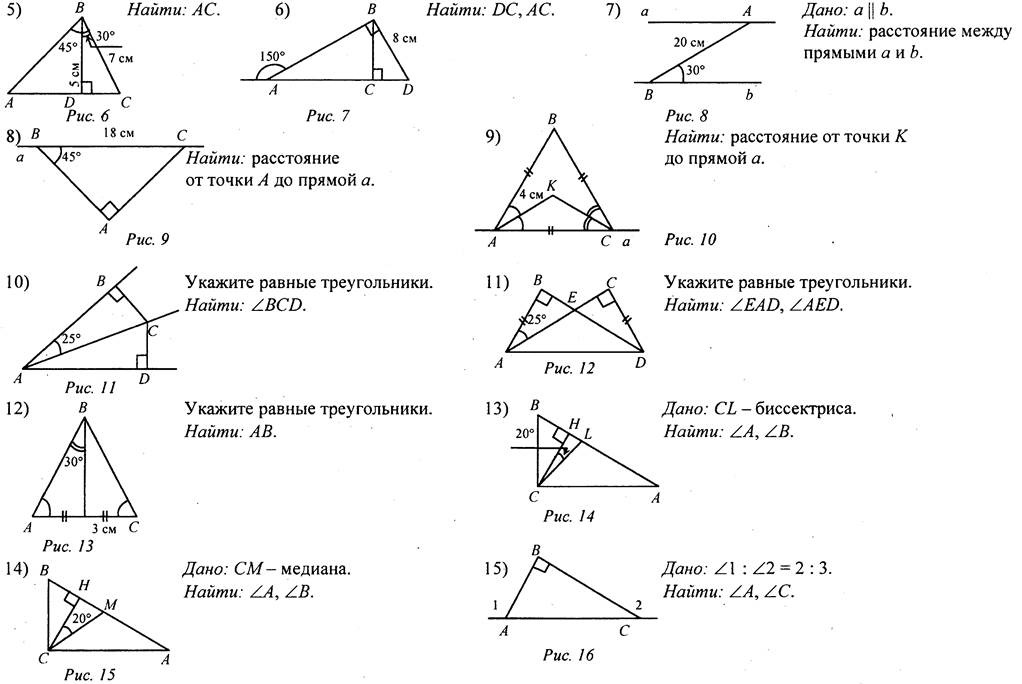 